PROGRAMA DE CURSO  Estadística Asistencial I 2024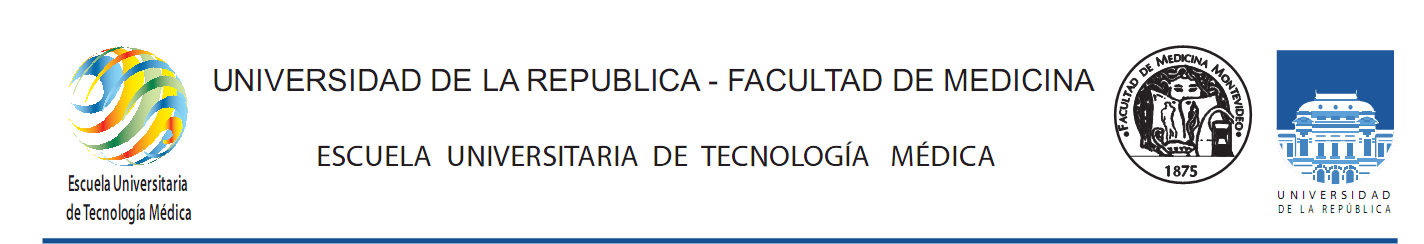 1- UBICACIÓN CURRICULAR Y PREVIATURAS Esta asignatura corresponde al segundo año de la carrera, es anual.Las previaturas son las siguientes: Ciencias médicas y terminología - Introducción a los registros médicos - Metodología científica- Salud pública - Ciclo ESFUNO2- EQUIPO DOCENTE A CARGO Y ÁREAS ACADÉMICAS INVOLUCRADAS Los docentes involucrados en el desarrollo del curso son:-Prof. Adj. Lic. Stephanie Guirin3- FUNDAMENTACIÓN Y OBJETIVOS GENERALESIntroducir a los participantes en los conceptos básicos de la estadística, con énfasis en las potencialidades de esta disciplina como herramienta indispensable en el área de la gestión de los registros asistenciales.Se los instruirá en la delimitación del trabajo de recolección de datos, su procesamiento, la elaboración, presentación e interpretación de estadísticas básicas, en el marco de la Estadística Descriptiva. 4- METODOLOGÍAS DE ENSEÑANZA Clases teórico prácticas, para alguna de ellas planteamos se utilice la plataforma EVA. 5- CONTENIDOS TEMÁTICOS MÓDULO IIntroducción a la Estadística. Definición de Estadística. Bioestadística. Objetivo y aplicaciones de la Estadística en la Salud. Tipos de estadística. -Análisis de datos unidimensionales: Construcción de Tablas  y Presentación de Datos. Representación Gráfica de Distribuciones de Frecuencias. Medidas de resumen: Medidas de Tendencia Central. Medidas de Dispersión Medidas de Posición.-Análisis de datos bidimensionales: Construcción de Tablas de doble entrada. Análisis de asociación.-Análisis exploratorio de datos (EDA)-Elementos de una base de datos y los distintos tipos de variables.MÓDULO II-Probabilidad. Conceptos básicos: Probabilidad condicional. -Razón. Proporciones. Tasas. -Muestreo. Tipos. -Encuesta y entrevistaMÓDULO III- Estadística Administrativa o de producción. Estadística médica. Diferencias entre ambas. Definiciones.- Importancia, presentación, comunicación y uso de las mismas.- La Sección Estadística: funciones, su inserción en el Depto. De Registros Médicos y en el resto de la Organización.- Rol del Licenciado en el área de Estadística.- Fuentes de información.- Validez y uso de la información. Presentación de datos.- Definición de indicadores. Usos y condiciones de los mismos en los tres niveles de atención.- Elaboración de indicadores. Criterios a seguir para la selección de indicadores.- Obtención de datos en los distintos niveles de atención. Aplicación en cada uno de ellos.-Primer nivel más datos de salud de una comunidad. Segundo nivel hospitales y tercer nivel, CTI/CI, FNR, concepto de IMAE.- Indicadores de producción. Fórmulas a utilizar siguiendo criterios internacionales.-Análisis de formularios para la recolección de la información sanitaria (computarizados y manuales). Ej. Conjunto mínimo básico de datos (CMBD). - Informes obligatorios a reportar a nivel nacional. SINADI asistencial. Metas Asistenciales- OPS/OMS Conceptos de Estadística poblacional. Estadísticas Vitales. Algunas aplicaciones.6- CARGA HORARIA La materia tiene 4 horas semanales presenciales/virtuales teóricas.Horas presenciales    2 horas semanalesHoras no presenciales: 2 horas semanales7- FORMAS DE EVALUACIÓN, GANANCIA Y APROBACIÓN DEL CURSO Se realizarán 2 parciales a lo largo del curso, con temas a designar durante el mismo, con un porcentaje de aprobación de mayor o igual a 50% cada uno.La aprobación de los parciales, habilita al estudiante a rendir el examen final de la asignatura, el cual se aprobará con el 60%.La obtención de un porcentaje menor al 50 % en cualquiera de las pruebas parciales obliga a recursar el curso en su totalidad.Asistencia obligatoria al 80% de las clases dictadas.La devolución de cada uno de los componentes de evaluación es presencial. 8- ORGANIZACIÓN DEL CURSO Calendario Fecha de inicio: 13 de marzoFechas de parciales: Fecha de finalización: 22 de noviembreFechas de exámenes: diciembreOrganización general Los días y horario de clase son los siguientes: Miércoles de 13 a 159- BIBLIOGRAFÍA RECOMENDADA Ketzoian, Carlos. Estadística médica - Conceptos y aplicaciones al inicio de la formación médica - Métodos Cuantitativos –. Oficina de Libro FEFMURMartell, Miguel. Introducción a la Metodología de la Investigación Científica. Oficina del Libro FEFMURMisa, Adriana. Bioestadística Básica e Introducción a la Metodología de la Investigación. 2015. Bibliomedica.-Guía para la Elaboración de Indicadores Seleccionados. Dirección de Estadísticas e Información en Salud. República Argentina.-Pagano M., Gauvreau K. - Duxbury Press; Principios de Bioestadística - 2000.-Daniel W. Bioestadística. Base para el análisis de las ciencias de la salud - México 1997.-Dawson B., Trapp R. Bioestadística médica -. México D.F. 1997Wooldridge  Jeffrey M. “Introducción a la Econometría: un enfoque moderno.” Thomson Learning. México 2007Kabacoff, R. R in Action: Data Analysis and Graphics with R. 2015.